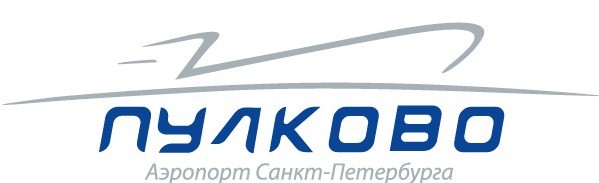 ОБЩЕСТВО С ОГРАНИЧЕННОЙ ОТВЕТСТВЕННОСТЬЮ«ВОЗДУШНЫЕ ВОРОТА СЕВЕРНОЙ СТОЛИЦЫ»(ООО «ВОЗДУШНЫЕ ВОРОТА СЕВЕРНОЙ СТОЛИЦЫ»)ЗАДАНИЕ НА ВЫПОЛНЕНИЕ СТРОИТЕЛЬНО-МОНТАЖНЫХ РАБОТпо объекту «Организация поста досмотра транспортных средств, физических лиц
и материальных объектов при въезде в цокольный этаж аэровокзала»Разработчик:Дягилев Георгий Сергеевич, Управление «Здания», Дирекция по строительству(812) 324-36-24, g.dyagilev@pulkovo-airport.com«УТВЕРЖДЕНО»«УТВЕРЖДЕНО»Директор дирекции (строительство)Директор дирекции (строительство)(Должность)(Должность)Черненков Д.И.(Подпись)(Ф.И.О.)(Дата)(Дата)ЗаказчикООО «Воздушные Ворота Северной Столицы»Место расположения объектаг. Санкт-Петербург, Московский район, Пулковское шоссе, дом 41, литера ЗА. Кадастровый номер земельного участка 78:14:0007717:88.Источник финансированияСобственные средства ЗаказчикаИсходные данные, предоставляемые ЗаказчикомРабочая документация шифр 206, подготовленная ООО «АКСЭС-Проект» в 2023 году;Реестр замечаний Заказчика к рабочей документации шифр 206, подготовленной ООО «АКСЭС-Проект» в 2023 году;Технические условия на вынос и защиту сетей инженерно-технического обеспечения.Объем работРезультатом работ должен являться введённый в эксплуатацию объект завершенного строительства:(1) пост досмотра и контроля доступа, оборудованный внутренними инженерными коммуникациями, подключенными к сетям инженерно-технического обеспечения Заказчика или эксплуатирующей организации; подготовленными точками подключения технологического оборудования;(2) навес;(3) дорожное покрытие и средства организации дорожного движения (знаки, шлагбаумы, светофоры, противотаранные устройства);в строгом соответствии са) настоящим техническим заданием;б) рабочей документацией, передаваемой Заказчиком,в) реестром замечаний Заказчика, выданными к переданной рабочей документации.Выполнить корректировку рабочей документации в соответствии с реестром замечаний Заказчика. Откорректированную рабочую документацию согласовать со службами Заказчика в установленном порядке.Выполнить строительно-монтажные работы по организации поста досмотра транспортных средств, физических лиц и материальных объектов при въезде в цокольный этаж аэровокзала в соответствии с откорректированной рабочей документацией;Выполнить пуско-наладочные работы и ввод объекта в эксплуатацию;Предусмотреть точки подключения технологического оборудования;Поставка и монтаж технологического оборудования и мебели не входит в объем работ по настоящему техническому заданию.Требования к строительно-монтажным работамДо начала выполнения строительно-монтажных работ разработать и согласовать с Заказчиком проект производства работ (ППР).В составе ППР предоставить:-	Порядок производства работ;-	Обоснованное количество единиц техники и механизмов, а также рабочего персонала;-	Строительный генеральный план с указанием размещения основных объектов, схемой движения строительной техники;-	Расчет и схемы зон безопасной работы техники и подъемных механизмов;-	Расчет необходимых энергоресурсов для производства строительно-монтажных работ;-	Схемы размещения ограждения строительной площадки (тип ограждения согласовать с Заказчиком);-	Мероприятия по обеспечению безопасных условий труда;-	Мероприятия по обеспечению пожарной безопасности;-	Мероприятия по электробезопасности;-	Календарный план производства работ с указанием ресурсов задействованных на каждом этапе работ.До начала выполнения строительно-монтажных работ получить у Заказчика разрешение на выполнение земельных работ.Строительно-монтажные работы проводить в соответствии с требованиями законодательства РФ и требованиями внутренних нормативных документов Заказчика, в т.ч. «Процедура контроля работников сторонних организаций зависимых работодателей и посетителей ООО «Воздушные Ворота Северной Столицы» П СОТ 173 – 2022.При необходимости подключения строительной площадки к электрическим сетям Заказчика, разработать и согласовать с Заказчиком «Проект временного электроснабжения» на основании выданных Заказчиком технических условий по дополнительному запросу. По завершению монтажных работ произвести маркировку кабельных линий в соответствии с требованиями Заказчика и действующими нормативными требованиями.Для выполнения работ по монтажу противопожарных систем привлечь персонал, обученный программированию систем пожарной безопасности, конфигурированию и программированию систем интеграции ЗАО НВП «Болид». Работы производить силами специализированной монтажной организации, имеющей соответствующую Лицензию Министерства РФ по делам гражданской обороны, чрезвычайных ситуаций и ликвидации последствий стихийных бедствий.После завершения монтажа структурированных кабельных сетей линии должны быть протестированы на соответствие параметров, предъявляемых к структурированным кабельным сетям 6 категории с оформлением соответствующих протоколов. По окончании монтажных работ предоставить исполнительную документацию на выполненные работы и результаты тестирования оптических линий согласно TSB-67 «Спецификация параметров для тестирования кабельных систем» (протокол измерения затухания неразъёмного соединения оптического волокна).Получить разрешение на допуск в эксплуатацию электроустановки в Северо-западном управлении Ростехнадзора по г. Санкт-Петербургу.Учесть, что работы будут проводиться на территории действующего предприятия.Все, без исключения, планируемые к использованию материалы, изделия, конструкции и оборудование должны быть новыми, соответствовать гигиеническим, противопожарным и санитарным нормам и требованиям и быть разрешены для использования на территории РФ.Все, без исключения, планируемые к использованию материалы, должны соответствовать ведомости объема работ и локальному сметному расчету. При производстве работ иметь на месте работ и хранить вместе с общим журналом работ заверенные копии технических паспортов и сертификатов (документов качества) на все примененные и применяемые в период строительства материалы.Требования к исполнительной документацииПри подготовке документации руководствоваться требованиями «Порядка осуществления строительного контроля, проверки и формирования исполнительной и приемо-сдаточной документации на объектах инфраструктуры Общества» ДП СКС 669 – 2023.Исполнительную документацию передать Заказчику в 3-х экземплярах на бумажном носителе в переплетном виде и в одном экземпляре на электронном носителе (на отдельном DVD диске). Форматы файлов на электронном носителе:-	текстовая часть - *.doc, .xls, .pdf;-	графическая часть - *.dwg, .pdf;-	документы сторонних организаций - *.pdf, .jpg.Сроки выполнения строительно-монтажных работУточняются в договоре, но не более 135 рабочих дней.ПриложенияРабочая документация шифр 206, подготовленная ООО «АКСЭС Проект» в 2023 году;Реестр замечаний Заказчика к рабочей документации шифр 206, подготовленной ООО «АКСЭС Проект» в 2023 году;Технические условия на вынос и защиту сетей инженерно-технического обеспечения;Общая схема поста досмотра и контроля доступа;Ситуационный план размещения объекта;«Процедура контроля работников сторонних организаций зависимых работодателей и посетителей ООО «Воздушные Ворота Северной Столицы» П СОТ 173 – 2022;«Порядок осуществления строительного контроля, проверки и формирования исполнительной и приемо-сдаточной документации на объектах инфраструктуры Общества» ДП СКС 669 – 2023.Требования к подрядчикуНаличие членства в СРО, осуществляющих строительство.Наличие лицензии Министерства РФ по делам гражданской обороны, чрезвычайных ситуаций и ликвидации последствий стихийных бедствий на деятельность по монтажу, техническому обслуживанию и ремонту средств обеспечения пожарной безопасности зданий и сооружений.Наличие в штате инженерно-технических работников, состоящих в реестре НОСТРОЙ.Наличие в собственности и (или) на ином законном праве специальной техники в количестве достаточном для соблюдения сроков строительства и обеспечения качества.